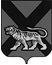 ТЕРРИТОРИАЛЬНАЯ ИЗБИРАТЕЛЬНАЯ КОМИССИЯДАЛЬНЕРЕЧЕНСКОГО РАЙОНАРЕШЕНИЕг. ДальнереченскОб определении количества стационарныхящиков для проведения голосования избирателей  на выборах депутатов Думы Дальнереченского муниципального района ,назначенных  на 17 мая 2015 годаВ соответствии с постановлением Центральной избирательной комиссии Российской Федерации от 29 января 2014 г. №214/1405-6 «О нормативах технологического оборудования участковых комиссий при проведении выборов, референдумов в Российской Федерации», территориальная избирательная комиссия Дальнереченского районаРЕШИЛА:Распределить количество стационарных ящиков  для голосования избирателей по выборам депутатов Думы Дальнереченского муниципального района, назначенных 17 мая 2015 года, участковым комиссиям избирательных участков № 3701 по № 3725 с учетом числа зарегистрированных избирателей:          - с числом избирателей до 1000 – 2 стационарных ящика;- с числом избирателей от 1001 до 2000 – 3 стационарных ящика;- с числом избирателей более 2000 – 4 стационарных ящика.Направить копию настоящего решения в участковые избирательные комиссии избирательных участков № 3701 по № 3725 Дальнереченского муниципального  района.           3. Разместить настоящее решение на официальном сайте администрации Дальнереченского муниципального района в информационно-телекоммуникационной сети Интернет в разделе «Территориальная избирательная комиссия».Председатель территориальнойизбирательной комиссии                                                             В.А.  АвраменкоСекретарь территориальнойизбирательной комиссии                                                             С.А.  Гребенюк 17.04. 2015г                     № 113/350